Grad ZadarUO za razvitak otoka i zaštitu okolišaZadar, 31.12.2015.IZVJEŠTAJ O PROVEDENIM PROJEKTIMANa temelju odluke Gradonačelnika (KLASA: 351-01/15-01/12, URBROJ: 2198/01-2-15-2) od 5. veljače 2015.g) proveden je Javni natječaj za prijavu programa i/ili projekata udruga iz područja zaštite okoliša i prirode na području Grada Zadra za 2015. godinu. Na natječaj pristiglo je 7 prijava te je nakon otvaranja utvrđeno da 1 prijava ne udovoljava formalnim uvjetima Javnog natječaja. Nakon što je Povjerenstvo za procjenu projekata na temelju utvrđenih kriterija izvršilo procjenu projekata i prema bodovnoj listi predložilo dodjelu financijskih sredstava pojedinom projektu, donesena je Odluka o dodijeli tekuće donacije (KLASA:351-01/15-01/12; URBROJ:2198/01-2-15-13 od 28. travnja 2015.g.) udrugama i njihovim projektima u iznosima navedenim u tablici.Lista projekata za dodjelu tekuće donacijeGrad Zadar je sa 5 udruga sklopio ugovor o financiranju projekta, te su se Zahtjevi za isplatu sredstava predavali nakon provedenih aktivnosti iz projekta. Zahtjevi su se predavali na propisanim obrascima zajedno sa financijskim i narativnim izvještajem.Popis Udruga koje su s Gradom Zadrom sklopile ugovor i kratak opis projekta:                         Rotirajući komposter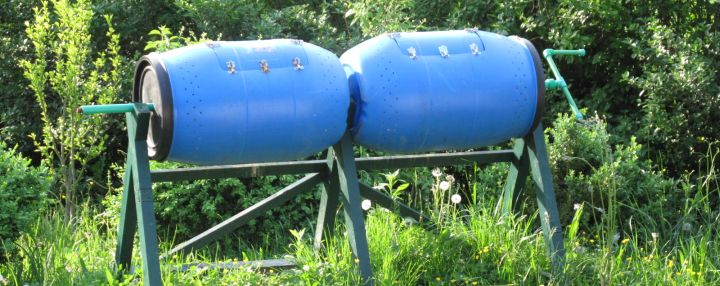                       Izvor: http://ekozadar.hr/radionica-izrade-rotirajuceg-kompostera-29-lipnja-2015-u-vukovarskoj-1-b/                                                            Primjer izrade kompostne posude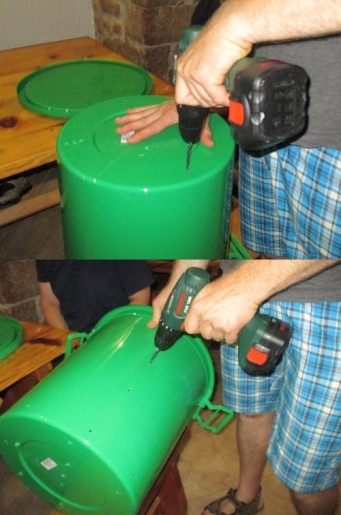                                                                    Izvor:  http://ekozadar.hr/wp-content/uploads/2015/06/1.jpgIzlazak na teren-izljevanje fekalija na lokaciji Posedarje      Izlazak na teren-divlji deponij PosedarjeRadionica recikliranje tekstila	                                           Europski tjedan mobilnosti-crtanje kredama u boji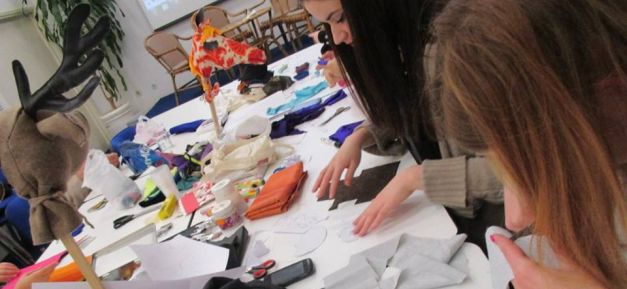 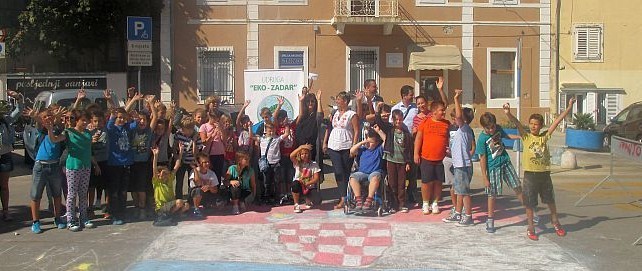 Izvor: http://ekozadar.hr/wp-content/uploads/2015/11/nasl1.jpg         Izvor: http://ekozadar.hr/wp-content/uploads/2015/09/naslovna-642x271.jpg 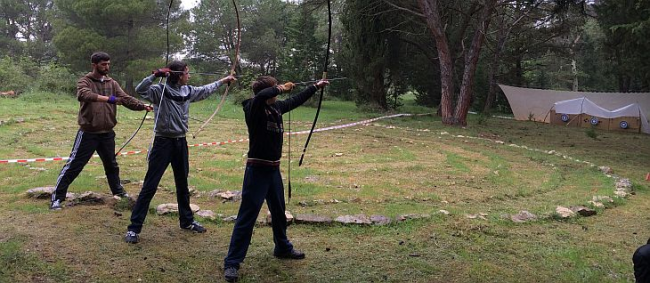 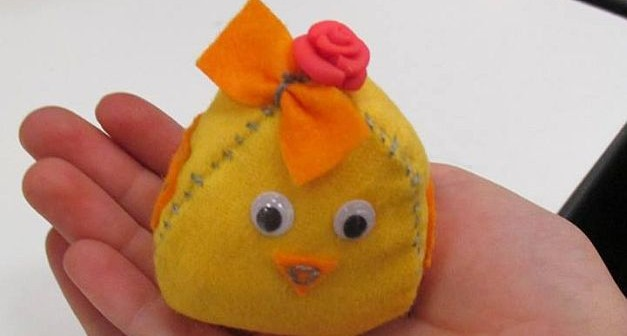 http://ekozadar.hr/wp-content/uploads/2014/04/nasl-cistka.jpg                      Izvor: http://ekozadar.hr/wp-content/uploads/2015/11/naslovna3-627x336.jpg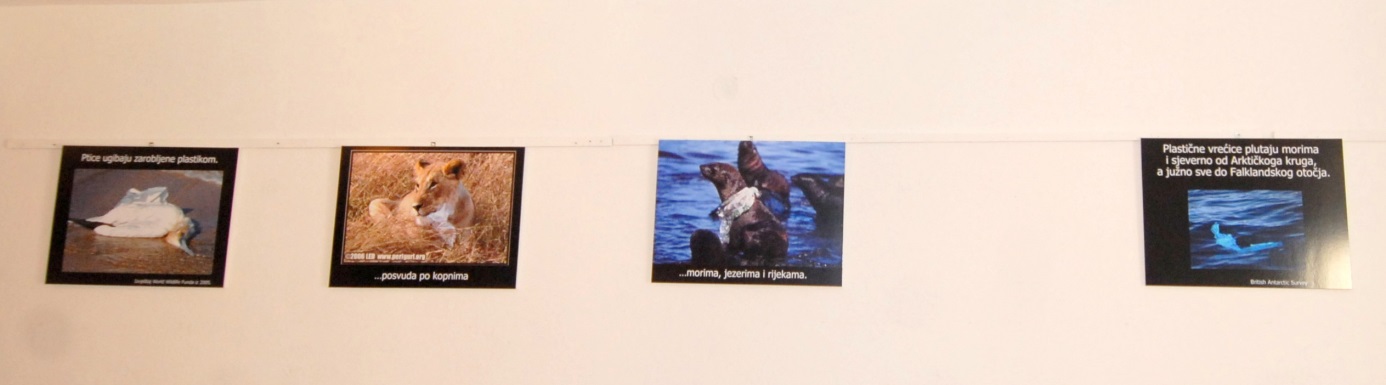 Izvor: Društvo  za zaštitu prirodne i kulturne baštine otoka Silbe, CD sa slikama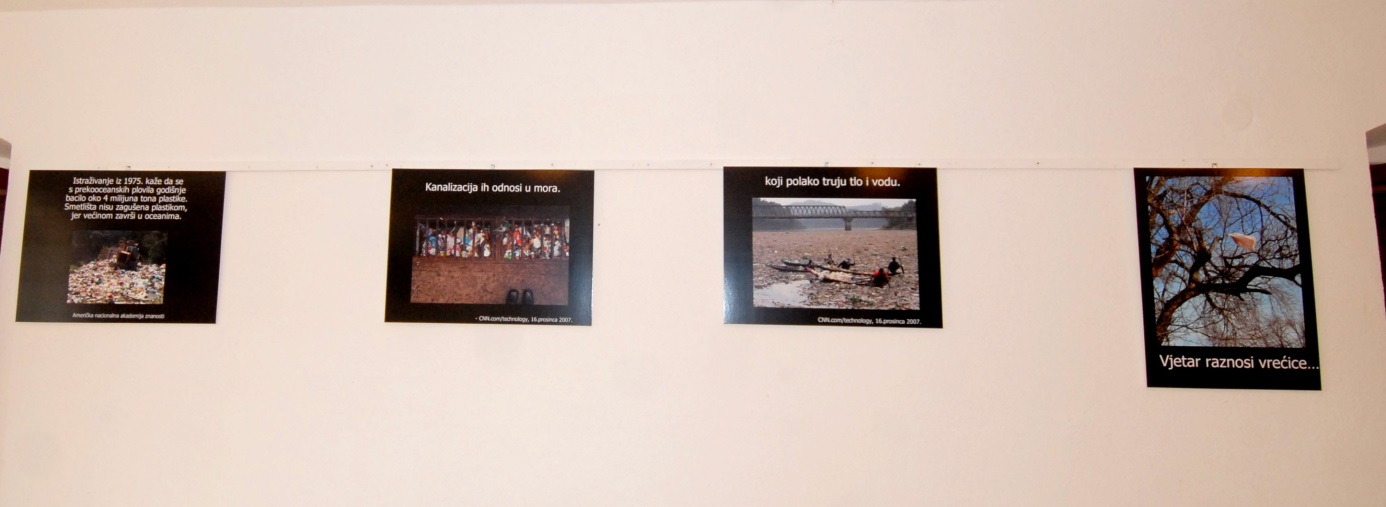 Izvor: Društvo  za zaštitu prirodne i kulturne baštine otoka Silbe, CD sa slikama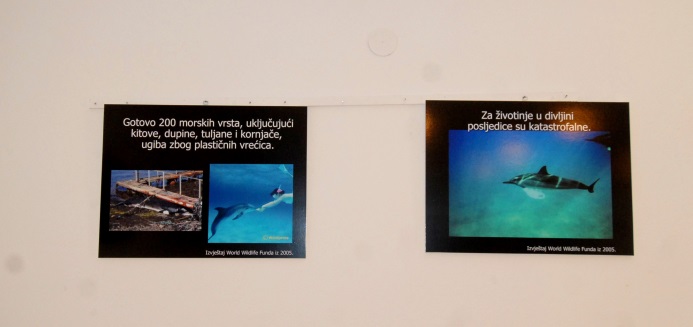 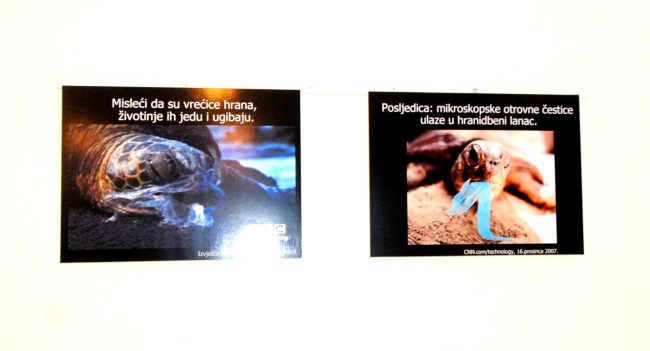 Izvor: Društvo  za zaštitu prirodne i kulturne baštine otoka Silbe, CD sa slikamaRedni brojaNaziv udrugeNaziv programa i/ili projektaIznos za sufinanciranje1.EKO ZADARKompostirajmo zajedno9.998,572.EKO ZADARZeleni telefon10.000,003.EKO ZADARZeleni kalendar10.000,004.DRUŠTVO ISTRAŽIVAČA MORA-20.000 miljaZadar za čisti Jadran10.000,005.DRUŠTVO ZA ZAŠTITU PRIRODNE I KULTURNE BAŠTINE OTOKA SILBENe plastičnim vrećicama 7.450,006.UDRUGA ZA ODRŽIVI RAZVOJ OTOKA RAVEEkološka akcija čišćenja priobalnih puteva5.600,00Naziv udrugeEKO ZADARNaziv programa i/ili projektaKOMPOSTIRAJMO ZAJEDNORazdoblje provedbe projektasvibanj – listopad 2015.Odobreni iznos9.998.57 knDodijeljeni iznos nakon realizacije9.385,85 kn Područje na koje se projekt prijavioEdukacija i promocija životnih stilova u području gospodarenja otpadom - smanjenje otpada, pravilno zbrinjavanje otpada, pravilno postupanje s korisnim otpadom.Cilj projektaCilj projekta je edukacija građana o značaju kompostiranja, o načinu pravilnog kompostiranja i načinima samostalne izrade kompostera bez dodatnih troškova za domaćinstvo. U skladu s tim građane se educira o održivom življenju u području gospodarenja otpadom-smanjenja otpada, dok se izložbom promovira takav izložbeni stil.Opis provedenih aktivnostiOdržana su predavanja o izradi kompostera bez troškova, te objašnjen postupak kompostiranja u stanovima. U sklopu radionice izrade kompostera za domaćinstvo je objašnjena izrada kompostne posude. Pripremljeni su i tiskani letci. Izrađena su dva rotirajuća kompostera uz pomoć volontera (stanari zgrade). Stanarima su podjeljene kante u kojima će u svojim domovima odvajati biorazgradivi otpad i dr.Korisnici projektaSudionici predavanja o kompostiranju, sudionici na radionicama izrade kompostera i stanovnici ulice Vukovarska br. 1. Održivost projektaNakon završetka provedbe, održivost projekta osigurana je postojanjem trajno dostupnog izvora podataka o kompostiranju i izradi kompostera na web stranicama udruge.Naziv udrugeEKO ZADARNaziv programa i/ili projektaZELENI TELEFONRazdoblje provedbe projektasvibanj – prosinac 2015.Odobreni iznos10.000,00 knDodijeljeni iznos nakon realizacije10.000,00 knPodručje na koje se projekt prijavioPodručje zaštite sastavnica okoliša, unapređenje kakvoće okoliša i prirodnih vrijednosti, te kvalitete življenja šire zajednice.Cilj projektaCilj projekta je potaknuti aktivno sudjelovanje građana i učinkovitiji rad državnih službi te djelovati na brže i svjesnije rješavanje problema zaštite okoliša.Opis provedenih aktivnostiProvedena je evidencija i kategorizacija prijava pomoću Excel tablica. Radi poboljšanja jednostavnosti i učinkovitosti izrađena je softverska aplikacija zt.efecctiva koja je dostupnija prosječnom korisniku. Terenska izviđanja izvršena su u nekoliko slučajeva (Benkovac-Lišane, Zadar-Posedarje, Zadar-Vrsi). Obavljeno je kontaktiranje nadležnih službi u svrhu slanja dopisa i prijava. Kreirana je mailing lista za potrebe rješavanja prijava pristiglih na zeleni telefon,  za aktivnosti koje se provode na nivou MZT-a i dr. Korisnici projektaIzravni korisnici projekta su pozivatelji/ce na zeleni telefon i institucije nadležne za rješavanje problema u okolišu koje posredstvom obrađene prijave od strane djelatnika i volontera saznaju za postojenje problema (Grad Zadar – Komunalno redarstvo, Ministarstvo zaštite okoliša i prirode – inspekcijske službe, Zavod za javno zdravstvo i sl.).Neizravni korisnici su svi građani/ke Grada Zadra i Zadarske županije u čiju se korist rješava okolišni problem. Održivost projektaOdrživost projekta osigurana je osposobljavanjem novih osoba (4 volontera i 2 osobe na stručnom osposobljavanju za rad bez zasnivanja radnog odnosa), za rad na projektu, odnosno za zaprimanje  i prosljeđivanje prijava na riješavanje nadležnim službama, te za savjetovanje građana prijavitelja.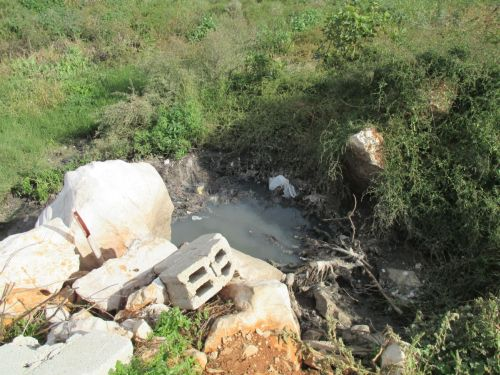 Izvor: http://ekozadar.hr/wp-content/uploads/2015/12/izljevanje-fekalija-na-lokaciji-Posedarje.jpg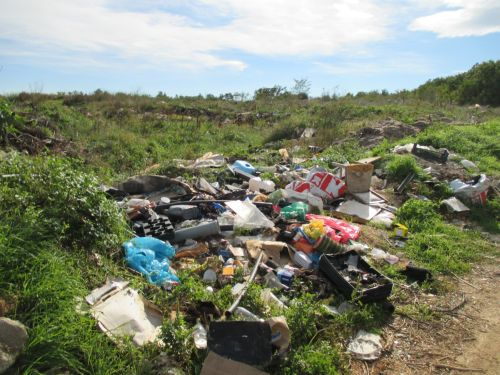 Izvor: http://ekozadar.hr/wp-content/uploads/2015/12/Posedarje-divlja-deponija.jpgIzlazak na teren-divlji deponij u Vrsima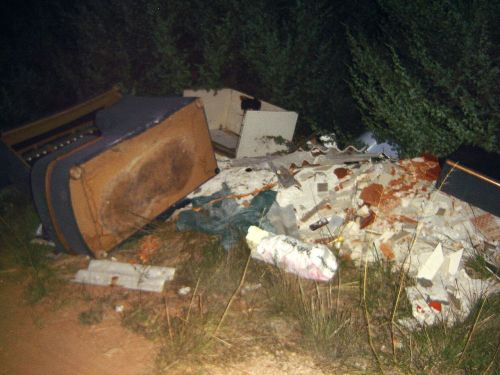 Izvor: http://ekozadar.hr/wp-content/uploads/2015/12/Vrsi-divlja-deponija.jpgIzlazak na teren-skretanje prema Golubinki, Vrsi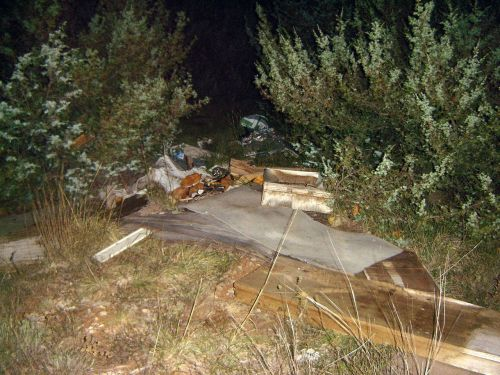 Izvor: http://ekozadar.hr/wp-content/uploads/2015/12/Vrsi-skretanje-prema-Golubinki.jpgNaziv udrugeEKO ZADARNaziv programa i/ili projektaZELENI KALENDARRazdoblje provedbe projektasvibanj – studeni 2015. Odobreni iznos10.000,00 knDodijeljeni iznos nakon realizacije10.000,00 knPodručje na koje se projekt prijavioPodručje koje se odnosi na aktivnosti u svrhu obilježavanja važnih datuma iz područja zaštite okoliša – Dan zaštite prirode (22.5.), Svjetski dan zaštite okoliša (5.6.), Europski tjedan mobilnosti (16.- 22.9.), Međunarodni dan zaštite ozonskog sloja (16.9.) i Europski tjedan za smanjenje otpada.Cilj projektaCilj projekta je edukacija i informiranje  izravnih i neizravnih korisnika o značaju zaštite okoliša i o načinima očuvanja istoga, načinima poboljšanja kvalitete života, o mogućnostima recikliranja te s konceptom 3R (Reduce-Reuse-Recycle/Smanjiti-Oporabiti-Reciklirati) kao metodom i načinom smanjenja ukupno odloženog otpada. Opis provedenih aktivnostiPovodom različitih dana o zaštiti okoliša udruga Eko Zadar je organizirala različite akcije, pa je tako povodom Svjetskog dana zaštite okoliša organizirala izračunavanje ekološkog otiska na Narodnom trgu. Ekološki otisak predstavlja zbroj svih „ekoloških usluga“ koje ljudi „zahtjevaju“ od određenog prostora. Obilježavajući Međunarodni dan zaštite ozonskog sloja organizirano je druženje u prirodi-u park šumi Musapstan. Tijekom Europskog tjedna mobilnosti udruga je organizirala Okrugli stol na temu „Kretanje u Zadru“ gdje su gostovali učenici Osnovne škole Šime Budinića. Povodom obilježavanja Međunarodnog tjedna za smanjenje otpada udruga je oraganizirala kreativne radionice u Gradskoj knjižnici. Radionice su bile usmjerene na mogućnosti recikliranja u skladu s konceptom 3R. Sve aktivnosti popraćene su medijskim natpisima uz kontinuirano praćenje putem web i Facebook stranice „Eko Zadra“.Korisnici projektaIzravni korisnici su svi sudionici na predavanjima, radionicama, info štandu, pikniku, okruglom stolu, njih cca 2500.Neizravni korisnici su građani/ke Zadra koji će se putem izložbe i trajno dostupnih podataka o provedenim aktivnostima moći informirati o programima udruge – njih preko 1000. Najmlađi polaznici su bili predškolci.Održivost projektaKontinuirano se nastavlja s edukacijama i informiranjem javnosti o aktualnim ekološkim izazovima, praktičnim savjetima za uštedu te poboljšanjem kvalitete života. Članice i članovi koji su sudjelovali na projektu, svoja znanja i dalje primjenjuju na ostalim aktivnostima. Dio predavanja će se ponoviti jer je za to iskazana potreba. Tijekom provedbe projekta dogovorena je suradnja sa školom Primjenjene umjetnosti i dizajna.Međunarodni dan zaštite ozonskog sloja-Druženje u Musapstanu pod nazivom „Bring your own everything“ ili „Ponesi sve svoje“.     Učenički radovi od papira i tekstila Naziv udrugeDRUŠTVO ZA ZAŠTITU PRIRODE I KULTURNE BAŠTINE OTOKA SILBENaziv programa i/ili projektaNE PLASTIČNIM VREĆICAMARazdoblje provedbe projekta15. lipnja – 30. rujna 2015. godine.Odobreni iznos7.450,00 knDodijeljeni iznos nakon realizacije7.450,00 knPodručje na koje se projekt prijavioPodručje zaštite sastavnica okoliša, unapređenje kakvoće okoliša i prirodnih vrijednosti, te kvalitete življenja šire zajednice.Područje odgoja i obrazovanja za okoliš i održivi razvoj.Područje edukacije i promocije životnih stilova u području gospodarenja otpadom-smanjenja otpada, pravilno zbrinjavanje otpada, pravilno postupanje s korisnim otpadom.Cilj projektaCilj projekta je smanjenje količine plastičnih vrećica u upotrebi i podizanje svijesti da se pridržavanjem o otpadu čuva okoliš.Opis provedenih aktivnostiUdruga je organizirala izložbu sa predavanjem o štetnosti plastičnih vrećica. Distribuirani su letci pod nazivom „Dvije minute za zeleniji planet“. Korisnici projektaStanovnici Silbe, vikendaši i turisti.Održivost projektaEdukacija iz domene zaštite okoliša, pogotovo postupanje s otpadom je projekt koji treba stalno provoditi i učiti nove generacije o tome.